Фотоотчет дистанционного участия в выставке работ посвященной теме "Космос" в подготовительной группе № 4 корпус 1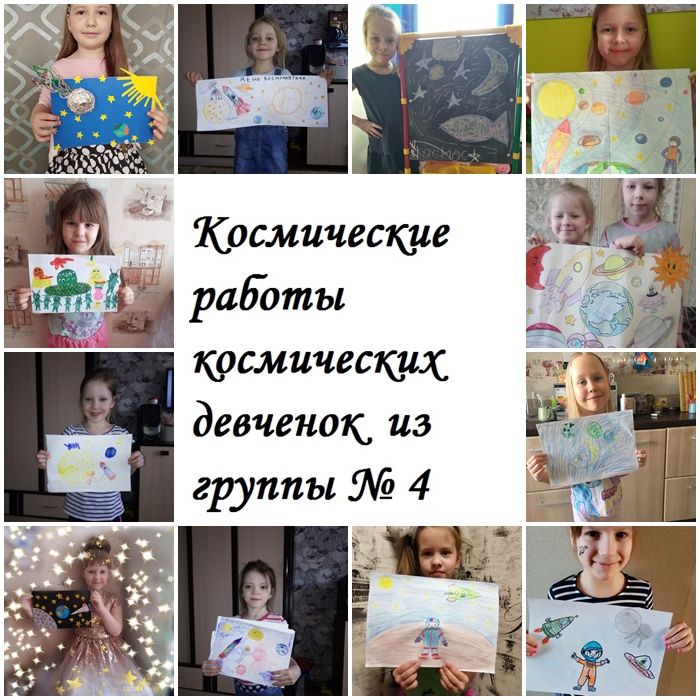 